U.S. DEPARTMENT OF EDUCATIONOffice of Postsecondary Education Washington, DC 20202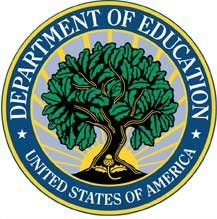 Fiscal Year 20XXAPPLICATION FOR GRANTS UNDER THE PREDOMINANTLY BLACK INSTITUTIONS COMPETITIVE GRANT PROGRAM (CFDA NUMBER:  84.382A)Form Approved OMB No. 1840-0797 Expiration Date: XX/XX/20XXCLOSING DATE:  TBATABLE OF CONTENTSDear Applicant Letter 	XPredominantly Black Institutions-Competitive Program (PBI-C) Background….…..XCompetition Highlights	XGrants.gov Submission Procedures and Tips for Applicants   ………………………XApplication Transmittal Instructions	X  Notice Inviting Applications	X   Authorizing Legislation 	X  Intergovernmental Review of Federal Programs 	XSupplemental Information………………………………………………………………..XPerformance Measures 	x     General Education Provisions Act (GEPA) 	X INSTRUCTIONSInstructions for Completing the Application Package	X Instructions for Project Narrative 	X   Instructions for Standard Forms 	X Instructions for Budget Summary Form and Budget Narrative	XInstructions for Completion of SF-LLL, Disclosure of Lobbying Activities	XPredominantly Black Institutions Competitive Program Profile Form 	XApplication Checklist 	XPAPERWORK BURDEN STATEMENTDEAR APPLICANT LETTER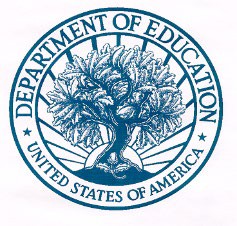 UNITED STATES DEPARTMENT OF EDUCATIONOFFICE OF POSTSECONDARY EDUCATIONDear Applicant:Thank you for your interest in applying for a fiscal year (FY) 20XX grant under the Predominantly Black Institutions (PBI-C) competitive grant program. This application package includes the instructions needed to submit a complete application to the U.S. Department of Education. We highly recommend that you review the entire FY 20XX PBI-C application package carefully before preparing and submitting your application.The purpose of the PBI-C program is to support the strengthening of PBIs to carry out programs in the following areas: science, technology, engineering, or mathematics (STEM); health education; internationalization or globalization; teacher preparation; or improving educational outcomes of African American males.  Information on the PBI-C program is accessible at the program website at: http://www.ed.gov/programs/pbi/index.html.The Notice Inviting Applications (NIA) published in the Federal Register is the official document describing the requirements for submitting a PBI-C grant application. Applicants should not rely upon any information that is inconsistent with the guidance in the official NIA. We encourage applicants to review the “Competition Highlights” found in this package for an overview of important items.  All applications must be submitted electronically using the Grants.gov Apply site (www.grants.gov).  We appreciate your interest in the PBI-C grant program and look forward to receiving your application. If you have questions or require additional information, please contact Ashley Hillary at Ashley.Hillary@ed.gov or 202-453-7880 or Kelly Harris at Kelly.Harris@ed.gov or 202-453-7346.  Sincerely,Nasser H. Paydar, Ph.D.Assistant Secretary for Postsecondary EducationPREDOMINANTLY BLACK INSTITUTIONS COMPETITIVE (PBI-C) GRANT PROGRAM BACKGROUND AUTHORIZATIONTitle III, Part F, Section 371 of the Higher Education Act of 1965, as amended (HEA)PROGRAM REGULATIONSThe Education Department General Administrative Regulations (EDGAR) in 34 CFR parts 75, 77, 79, 82, 84, 86, 97, 98, and 99; and Uniform Guidance 2 CFR part 200 PURPOSEThe purpose of the Predominantly Black Institutions (PBI) program is to strengthen predominantly Black institutions to carry out programs in the following areas: science, technology, engineering, or mathematics (STEM); health education; internationalization or globalization; teacher preparation; or improving educational outcomes of African American males.ELIGIBLE APPLICANTSTo receive a grant under this program, institutions of higher education (IHE) must meet the following conditions:  Have an enrollment of needy students as defined by Title III, Part F, Section 371 of the Higher Education Act of 1965, as amended HEA.Have an average educational and general expenditure which is low, per full-time equivalent undergraduate student in comparison with the average educational and general expenditure per full-time equivalent undergraduate student of institutions of higher education that offer similar instruction, except that the Secretary may apply the waiver requirements described in section 392(b) to this subparagraph in the same manner as the Secretary applies the waiver requirements to section 312(b)(1)(B);Have an enrollment of undergraduate students—that is at least 40 percent Black American students;(ii)	that is at least 1,000 undergraduate students;of which not less than 50 percent of the undergraduate students enrolled at the institution are low-income individuals or first-generation college students (as that term is defined in section 402A(g)); and(iv)	of which not less than 50 percent of the undergraduate students are enrolled in an educational program leading to a bachelor’s or associate’s degree that the institution is licensed to award by the State in which the institution is located;Is legally authorized to provide, and provides within the State, an educational program within the State, an educational program for which the institution of higher education awards a bachelor’s degree, or in the case of a junior or community college, an associate’s degree;Is accredited by a nationally recognized accrediting agency or association determined by the Secretary to be a reliable authority as to the quality of training offered, or is, according to such an agency or association making reasonable progress toward accreditation; andIs not receiving assistance under Part B of Title III.ALLOWABLE ACTIVITIES Institutions may use Federal funds to establish or strengthen programs in the following areas: Science, technology, engineering, or mathematics (STEM);Health education;Internationalization or globalization;Teacher preparation; orImproving educational outcomes of African American males.COMPETITION HIGHLIGHTS 1. PRIORITIES:  TBD2. Electronic submission of applications through Grants.gov is required; therefore, you must submit an electronic application unless you follow the procedures outlined in the Federal Register Notice inviting applications for new awards for FY 20XX and qualify for one of the exceptions to the electronic submission requirement.  If you think you may need an exception, you are urged to review the requirement promptly. All documents uploaded in Grants.gov should be in PDF format.3.  You are urged to acquaint yourself with the requirements of Grants.gov early.  A more thorough discussion is included later in this application package.  Grants.gov is accessible through its portal page at: www.Grants.gov.4. We strongly recommend that you submit your application 2-3 days prior to the closing date.  The time it takes to upload an application will vary depending on the size of your application and the speed of your Internet connection.  The application submission process must be completed prior to the deadline for transmittal of applications.  The application must be submitted by 11:59:59 p.m. (Eastern Time) on or before the deadline date.  Late applications will not be accepted.  The U.S. Department of Education (Department) is required to enforce the established deadline to ensure fairness to all applicants.  No changes or additions to an application will be accepted after the deadline date.5. The Grants.gov site does not allow applicants to “un-submit” applications.  Therefore, if you discover that changes or additions are needed once your application has been accepted and validated by the Department, you must “re-submit” the application.  Please know that if the Department receives duplicate applications, we will accept and process the application with the latest “date/time received” validation.6. Please review and familiarize yourself with the program authorizing legislation.  The authorizing legislation will be found in this package.7. Applicants are required to submit a Program Abstract as well as a Program Profile page.  Information provided in the Program Abstract is limited to one single-spaced page.  8. In the Program Profile page, you will be required to provide the Department with documentation the institution relied upon in determining that at least 40 percent of the institution’s undergraduate unduplicated enrollment is Black American and at least 50 percent of the enrolled undergraduates are low-income individuals.  The Department will cross-reference, for verification, data reported to the Integrated Postsecondary Education Data System (IPEDS), the institution’s state reported enrollment data, and the institutional annual report.  If there are any differences in the percentages reported to the above references, the institution should justify the differences as a part of their eligibility documentation.  When providing eligibility documentation to support your PBI assurances, please note that the Department does not consider a replication of the instructions sufficient justification.  If the Department receives a replica of the instructions and/or cannot validate assurances, the application will be deemed ineligible.  9.  It is recommended that all applicants adhere to the page limit for the Program Narrative portion of the application.  You should limit the section of the narrative that addresses the selection criteria to no more than 40 pages. Please note that all pages in the narrative section that contain information will be counted as one full page.    10. Please note, “.PDF” (Portable Document) files and Word files are acceptable, but PDF files are preferred as detailed in the Notice.  Any attachments uploaded that are not .PDF or Word files or are password protected files will not be read.  If you need assistance converting your files to a .PDF format, please refer to the Grants.gov webpage for links to conversion programs.  Please refer to the “Grants.gov Submission Procedures and Tips for Applicants” section, found in this application package, for more details. Applications submitted to Grants.gov for the Department of Education will be posted using Adobe forms.  Therefore, applicants will need to download the latest version of Adobe Reader.  Information on computer and operating system compatibility with Adobe and links to download the latest version are available on Grants.gov.  We strongly recommend that you review these details on Grants.gov before completing and submitting your application.11. The Education Department General Administrative Regulations (EDGAR) limit reimbursement to grantees for indirect costs they incur under grants to the grantee’s actual indirect costs as determined by the grantee’s negotiated indirect cost agreement or a maximum of 8% of a modified total direct cost base, whichever is less.This program has no cost sharing or matching requirements.. Applicants must submit an electronic application using procedures outlined in theFederal Register Notice Inviting Applications for New Awards for FY 20XX.We will reject your application if you submit your application in paper format, unless you qualify for one of the exceptions to the electronic submission requirement and submit, no later than 14 calendar days before the application deadline date, a written statement to the Department that you qualify for one of the exceptions.14. 	In order to submit your application via Grants.gov, you must (1) be designated by your organization as an Authorized Organization Representative (AOR); and(2) register yourself with Grants.gov as an AOR.  More details are available in the Grants.gov 3-Step Registration Guide.Only authorized individuals for your organization can submit an application. Please check with your Sponsored Research Office early to minimize problems with submission.15. Please note that applications must be submitted by 11:59:59 p.m. Eastern Time on or before the application deadline date. Late applications will not be accepted. We highly recommend that you submit your application several days before the deadline.You should verify that Grants.gov and the U.S. Department of Education received your submission on time and that it was validated successfully.  If your application has a status of “Received” it is still awaiting validation by Grants.gov. Once the validation process has been completed, the status will change to “Validated” or “Rejected with Errors.” To see the date/time your application was received, login to Grants.gov and click on the Track My Application link.	When you submit your application electronically, you must upload any narrative sections and all other attachments to your application as files in either Portable Document Format (PDF) or Microsoft Word.Although applicants have the option of uploading any narrative sections and all other attachments to their application in either PDF or Microsoft Word, we recommend applicants submit all documents as read-only flattened PDFs, meaning any fillable PDF files must be saved and submitted as non-fillable PDF files and not as interactive or fillable PDF files, to better ensure applications are processed in a more timely, accurate, and efficient manner.18. A panel of three peer reviewers will evaluate the application and assign points based on their assessment of the applicant’s ability to address the selection criteria. The reviewers will be instructed to look closely at the potential of applicants to successfully reach their individual project goals, which are driven by the performance indicators for the PBI-C. The average of the three reviewers’ scores will determine an applicant’s final score. The point distribution for each selection criterion is included in the Notice.19. The PBI-C Assistance Listing Number, formerly referred to as the Catalog of Federal Domestic Assistance (CFDA) number, is 84.382A.20. The Federal Funding Opportunity Number for Office of Postsecondary Education (OPE): Higher Education Programs (HEP): Predominantly Black Institutions Competitive Program (PBI-C) Assistance Listing Number 84.238A is ED-GRANTS-XXXXXX-XXX.GRANTS.GOV SUBMISSION PROCEDURES AND TIPS FOR APPLICANTSRevised 12/2022IMPORTANT – PLEASE READ FIRSTTo facilitate your use of Grants.gov, this document includes important submission procedures you need to be aware of to ensure your application is received in a timely manner and accepted by the Department of Education.Browser SupportThe latest versions of Microsoft Internet Explorer (IE), Mozilla Firefox, Google Chrome, and Apple Safari are supported for use with Grants.gov. However, these web browsers undergo frequent changes and updates, so we recommend you have the latest version when using Grants.gov. Legacy versions of these web browsers may be functional, but you may experience issues. Grants.gov no longer provides support for Microsoft Internet Explorer 9 or below.For additional information or updates, please see the Grants.gov Browser information in the Applicant FAQs: http://www.grants.gov/web/grants/applicants/applicant-faqs.html#browser.ATTENTION – Workspace, Adobe Forms and PDF Files Grants.gov applicants can apply online using Workspace. Workspace is a shared, online environment where members of a grant team may simultaneously access and edit different web forms within an application. For each funding opportunity announcement (FOA), you can create individual instances of a workspace.Below is an overview of applying on Grants.gov. For access to complete instructions on how to apply for opportunities, refer to: https://www.grants.gov/web/grants/applicants/workspace-overview.html.Create a Workspace: Creating a workspace allows you to complete it online and route it through your organization for review before submitting.Complete a Workspace: Add participants to the workspace to work on the application together, complete all the required forms online or by downloading PDF versions, and check for errors before submission. The Workspace progress bar will display the state of your application process as you apply. As you apply using Workspace, you may click the blue question mark icon near the upper-right corner of each page to access context-sensitive help.a. Adobe Reader: If you decide not to apply by filling out web forms you can download individual PDF forms in Workspace. The individual PDF forms can be downloaded and saved to your local device storage, network drive(s), or external drives, then accessed through Adobe Reader.NOTE: Visit the Adobe Software Compatibility page on Grants.gov to download the appropriate version of the software at: https://www.grants.gov/web/grants/applicants/adobe-software-compatibility.html. b. Mandatory Fields in Forms: In the forms, you will note fields marked with an asterisk and a different background color. These fields are mandatory fields that must be completed to successfully submit your application.c. Complete SF-424 Fields First: The forms are designed to fill in common required fields across other forms, such as the applicant’s name, address, and Unique Entity Identifier (UEI) Number. Once it is completed, the information will transfer to the other forms.Submit a Workspace: An application may be submitted through workspace by clicking the Sign and Submit button on the Manage Workspace page, under the Forms tab. Grants.gov recommends submitting your application package at least 24-48 hours prior to the close date to provide you with time to correct any potential technical issues that may disrupt the application submission.Track a Workspace Submission: After successfully submitting a workspace application, a Grants.gov Tracking Number (GRANTXXXXXXXX) is automatically assigned to the application. The number will be listed on the Confirmation page that is generated after submission. Using the tracking number, access the Track My Application page under the Applicants tab or the Details tab in the submitted workspace.For additional training resources, including video tutorials, refer to https://www.grants.gov/web/grants/applicants/applicant-training.html.Helpful RemindersREGISTER EARLY – Grants.gov registration involves many steps including registration on SAM (www.sam.gov), which usually takes approximately 7 to 10 business days, but can take longer depending on the completeness and accuracy of the data entered into the SAM database by an applicant. You may begin working on your application while completing the registration process, but you cannot submit an application until all of the Registration steps are complete. Please note that once your SAM registration is active, it will take 24-48 hours for the information to be available in Grants.gov, and before you can submit an application through Grants.gov. For detailed information on the Registration Steps, please go to: http://www.grants.gov/web/grants/register.html. Please note that your organization will need to update its SAM registration annually.To register in SAM.gov, click on the “Get Started” link under the “Register Your Entity…” heading in SAM.gov. Grantees, and other entities wanting to do business with the U.S. Department of Education (e.g., entities applying for a grant), that are not already registered in SAM.gov must complete the “Register Entity” registration option and NOT the “Get a Unique Entity ID” option. The “Get a Unique Entity ID” option, which is not a full registration, is only available to entities for reporting purposes. Failing to complete the “Register Entity” option may result in loss of funding, loss of applicant eligibility, and/or delays in receiving a grant award. Information about SAM is available at www.SAM.gov. To further assist you with registering in SAM or updating your existing SAM registration, see the Quick Start Guide for Grant Registrations and the Entity Registration Video at https://sam.gov/content/entity-registration. SUBMIT EARLY – We strongly recommend that you do not wait until the last day to submit your application. Grants.gov will put a date/time stamp on your application and then process it after it is fully uploaded. The time it takes to upload an application will vary depending on a number of factors including the size of the application and the speed of your Internet connection, and the time it takes Grants.gov to process the application will vary as well. If Grants.gov rejects your application (see step three below), you will need to resubmit successfully to Grants.gov before 11:59:59 p.m. Eastern Time on the deadline date. You must provide the UEI on your application that was used when you registered as an Authorized Organization Representative (AOR) on Grants.gov. This UEI is assigned to your organization in SAM at the time your organization registers in SAM. If you do not enter the UEI assigned by SAM on your application, Grants.gov will reject your application.VERIFY SUBMISSION IS OK – You will want to verify that Grants.gov received your application submission on time and that it was validated successfully. To see the date/time your application was received, login to Grants.gov and click on the Track My Application link. For a successful submission, the date/time received should be earlier than 11:59:59 p.m. Eastern Time, on the deadline date, AND the application status should be: Validated, Received by Agency, or Agency Tracking Number Assigned. Once the Department of Education receives your application from Grants.gov, an Agency Tracking Number (PR/award number) will be assigned to your application and will be available for viewing on Grants.gov’s Track My Application link.If the date/time received is later than 11:59:59 p.m. Eastern Time, on the deadline date, your application is late. If your application has a status of “Received” it is still awaiting validation by Grants.gov. Once validation is complete, the status will either change to “Validated” or “Rejected with Errors.” If the status is “Rejected with Errors,” your application has not been received successfully. Some of the reasons Grants.gov may reject an application can be found on the Grants.gov site: http://www.grants.gov/web/grants/applicants/encountering-error-messages.html. For more detailed information on troubleshooting Adobe errors, you can review the Adobe Reader Software Tip Sheet at: http://www.grants.gov/web/grants/applicants/adobe-software-compatibility.html. If you discover your application is late or has been rejected, please see the instructions below. Note: You will receive a series of confirmations both online and via e-mail about the status of your application. Please do not rely solely on e-mail to confirm whether your application has been received timely and validated successfully. Submission Problems – What should you do?If you have problems submitting to Grants.gov before the closing date, please contact Grants.gov Customer Support at 1-800-518-4726 or email at: mailto:support@grants.gov or access the Grants.gov Self-Service Knowledge Base web portal at: https://grants-portal.psc.gov/Welcome.aspx?pt=Grants.We discourage paper applications, but if electronic submission is not possible (e.g., you do not have access to the internet), (1) you must provide a prior written notification that you intend to submit a paper application and (2) your paper application must be postmarked by the application deadline date. If you submit your prior written notification by email, it must be received by the Department no later than 14 calendar days before the application deadline date. If you mail your notification to the Department, it must be postmarked no later than 14 calendar days before the application deadline date. (See the 2022 Common Instructions for detailed instructions regarding this procedure.)Helpful Hints When Working with Grants.govPlease go to http://www.grants.gov/web/grants/support.html for help with Grants.gov. For additional tips related to submitting grant applications, please refer to the Grants.gov Applicant FAQs found at this Grants.gov link: http://www.grants.gov/web/grants/applicants/applicant-faqs.html as well as additional information on Workspace at https://www.grants.gov/web/grants/applicants/applicant-faqs.html#workspace. Slow Internet ConnectionsWhen using a slow internet connection, such as a dial-up connection, to upload and submit your application, it can take significantly longer than when you are connected to the Internet with a high-speed connection, e.g., cable modem/DSL/T1. While times will vary depending upon the size of your application, it can take a few minutes to a few hours to complete your grant submission using a dial up connection. Failure to fully upload an application by the deadline date and time will result in your application being marked late in the G5 system. If you do not have access to a high-speed internet connection, you may want to consider following the instructions in the Federal Register notice to obtain an exception to the electronic submission requirement no later than 14 calendar days before the application deadline date. (See the Federal Register notice for detailed instructions and the 2022 Common Instructions.) Attaching Files – Additional TipsPlease note the following tips related to attaching files to your application:When you submit your application electronically, you must upload any narrative sections and all other attachments to your application as files in either Portable Document Format (PDF) or Microsoft Word. Although applicants have the option of uploading any narrative sections and all other attachments to their application in either PDF or Microsoft Word, we recommend applicants submit all documents as read-only flattened PDFs, meaning any fillable PDF files must be saved and submitted as non-fillable PDF files and not as interactive or fillable PDF files, to better ensure applications are processed in a more timely, accurate, and efficient manner. Grants.gov cannot process an application that includes two or more files that have the same name within a grant submission. Therefore, each file uploaded to your application package should have a unique file name.When attaching files, applicants should follow the guidelines established by Grants.gov on the size and content of file names. Uploaded file names must be fewer than 50 characters, and, in general, applicants should not use any special characters. However, Grants.gov does allow for the following UTF-8 characters when naming your attachments: A-Z, a-z, 0-9, underscore, hyphen, space, period, parenthesis, curly braces, square brackets, ampersand, tilde, exclamation point, comma, semi colon, apostrophe, at sign, number sign, dollar sign, percent sign, plus sign, and equal sign. Applications submitted that do not comply with the Grants.gov guidelines will be rejected at Grants.gov and not forwarded to the Department. Applicants should limit the size of their file attachments. Documents submitted that contain graphics and/or scanned material often greatly increase the size of the file attachments and can result in difficulties opening the files. For reference, the average discretionary grant application package with all attachments is less than 5 MB. Therefore, you may want to check the total size of your package before submission.APPLICATION TRANSMITTAL INSTRUCTIONSATTENTION ELECTRONIC APPLICANTS: Please note that you must follow the Application Procedures as described in the Federal Register Notice announcing the grant competition.This program requires the electronic submission of applications; specific requirements and waiver instructions can be found in the Federal Register Notice.According to the instructions found in the Federal Register notice, those requesting and qualifying for an exception to the electronic submission requirement may submit an application via mail or commercial carrier.It is important to note that the Department of Education requires the electronic submission of applications and only allows paper submission by mail if electronic submission is not possible (e.g., you do not have access to the internet).  Applicants requesting and qualifying for an exception to the electronic submission requirement must follow the guidance provided. If you want to apply for a grant and be considered for funding, you must meet the following deadline requirements:Applications Submitted Electronically:You must submit your grant application through the Internet using the Grants.gov Apply site at www.Grants.gov by 11:59:59 p.m. Eastern Time on the application deadline date.For more information on using Grants.gov, please refer to the “Notice Inviting Applications” that was published in the Federal Register or visit http://www.grants.gov.Other Submission InstructionsFor detailed instructions on applications sent by mail or delivery, please review the Common Instructions for Applicants to Department of Education Discretionary Grant Programs Notice, published in the Federal Register on December 7, 2022 (87 FR 75045), and available at: www.federalregister.gov/d/2022-26554.Late ApplicationsIf your application is late, we will notify you that we will not consider the application.NOTICE INVITING APPLICATIONS Note: The U.S. Department of Education is not holding a Predominantly Black Institutions Competitive grant competition in FY 2024. Therefore, the most recent Notice Inviting Applications for this program (FY 2021) has been included.4000-01-UDEPARTMENT OF EDUCATIONApplications for New Awards; Predominantly Black Institutions Competitive Grant ProgramAGENCY:  Office of Postsecondary Education, Department of Education.ACTION:  Notice.SUMMARY:  The Department of Education (Department) is issuing a notice inviting applications for new awards for fiscal year (FY) 2021 for the Predominantly Black Institution Competitive (PBI-C) Grant Program, Assistance Listing Number 84.382A.  This notice relates to the approved information collection under OMB control number 1840-0797.DATES:Applications Available:  May 14, 2021Deadline for Transmittal of Applications: June 28, 2021Deadline for Intergovernmental Review:  August 27, 2021ADDRESSES:  For the addresses for obtaining and submitting an application, please refer to our Common Instructions for Applicants to Department of Education Discretionary Grant Programs, published in the Federal Register on February 13, 2019 (84 FR 3768), and available at www.govinfo.gov/content/pkg/FR-2019-02-13/pdf/2019-02206.pdf.For Further Information Contact:  Kelly Harris, U.S. Department of Education, 400 Maryland Avenue, SW, room 2B207, Washington, DC  20202-4260.  Telephone: (202) 453-7346.  Email:  Kelly.Harris@ed.gov.Or Ashley Hillary, U.S. Department of Education, 400 Maryland Avenue, SW, room 2C143, Washington, DC  20202-4260.  Telephone: (202) 453-7880.  Email:  Ashley.Hillary@ed.gov.If you use a telecommunications device for the deaf (TDD) or a text telephone (TTY), call the Federal Relay Service (FRS), toll free, at 1-800-877-8339.SUPPLEMENTARY INFORMATION:Full Text of AnnouncementI.  Funding Opportunity DescriptionPurpose of Program:  The purpose of the PBI Program is to strengthen Predominantly Black Institutions (PBIs) to carry out programs in the following areas:  science, technology, engineering, or mathematics (STEM); health education; internationalization or globalization; teacher preparation; or improving educational outcomes of African American males.Background:  Recent data suggests that the COVID-19 pandemic has created mental health and academic challenges for Black or African American students.  The psychological impact of an abrupt transition to continuing courses online caused some students to experience levels of stress, thus impacting their ability to perform as well academically.  For example, according to a survey of more than 5,000 students conducted by the United Negro College Fund, half of the respondents wanted to return to normal with full on-campus classroom instruction; one third of respondents wanted some in-class instruction with some online courses and 17 percent of respondents thought it was best to have only online courses.  Some 37 percent of all students who responded to the survey, and particularly women, said that their mental well-being had declined during the pandemic.  According to the “Stay Informed” report published in March 2021 by the National Student Clearinghouse Research Center, Black undergraduate enrollment declined 6 percent from Spring 2020 to Spring 2021 after declining 2 percent in the previous year.  Black male enrollment dropped even further, by 9.7 percent from Spring 2020 to Spring 2021 after falling by 3.5 percent the prior year.Priorities:  This notice contains one absolute priority, one competitive preference priority, and one invitational priority.  In accordance with 34 CFR 75.105(b)(2)(iv), the absolute priority is from section 371(b)(2)(C)(ii)(V) of the Higher Education Act of 1965, as amended (HEA), 20 U.S.C. 1067q(b)(2)(C)(ii)(V).  The competitive preference priority is from the Notice of Final Administrative Priority and Definitions for Discretionary Grant Programs, published in the Federal Register on December 30, 2020 (85 FR 86545) (Remote Learning NFP).  Absolute Priority:  For FY 2021, and any subsequent year in which we make awards from the list of unfunded applications from this competition, this priority is an absolute priority.  Under 34 CFR 75.105(c)(3), we consider only applications that meet this priority. This priority is:Improving Educational Outcomes of African American Males.	Projects that propose to improve the educational outcomes of African American males.  Competitive Preference Priority:  For FY 2021 and any subsequent year in which we make awards from the list of unfunded applications from this competition, this priority is a competitive preference priority.  Under 34 CFR 75.105(c)(2)(i), we award up to an additional four points to an application, depending on how well the application meets this priority.  	This priority is:Building Capacity for Remote Learning (up to 4 points).     Under this priority, an applicant must propose a project that is designed to provide personalized and job-embedded professional learning to build the capacity of educators to create remote learning experiences that advance student engagement and learning through effective use of technology (e.g., synchronous and asynchronous professional learning, professional learning networks or communities, and coaching).The remote learning environment must be accessible to individuals with disabilities in accordance with Section 504 of the Rehabilitation Act of 1973 and Title II of the Americans with Disabilities Act, as applicable.  The remote learning environment must also provide appropriate remote learning language assistance services to English learners. Invitational Priority:  For FY 2021, and any subsequent year in which we make awards from the list of unfunded applications from this competition, this priority is an invitational priority.  Under 34 CFR 75.105(c)(1), we do not give an application that meets this invitational priority a competitive or absolute preference over other applications. This priority is:Addressing the Impact of COVID-19 on Black or African American Students and Supporting Student Retention and Re-engagement.	Projects proposing to provide integrated student support services (also known as wrap-around services) for Black or African American students to address mental health and academic support due to the COVID-19 pandemic.  An applicant should describe in its application how it will coordinate and leverage resources to provide services and supports to students.  Specifically, an applicant should describe how it will target resources to support students living in communities hit the hardest by COVID-19 through degree completion, using the evidence-based principle that education practices should be based on the best available scientific evidence, rather than tradition, personal judgement, or other influences. Definitions:  The definitions below are from 34 CFR part 77.1 and the Remote Learning NFP.Demonstrates a rationale means a key project component included in the project's logic model is informed by research or evaluation findings that suggest the project component is likely to improve relevant outcomes.Logic model (also referred to as a theory of action) means a framework that identifies key project components of the proposed project (i.e., the active “ingredients” that are hypothesized to be critical to achieving the relevant outcomes) and describes the theoretical and operational relationships among the key project components and relevant outcomes.Note:  In developing logic models, applicants may want to use resources such as the Regional Educational Laboratory Program’s (REL Pacific) Education Logic Model Application, available at https://ies.ed.gov/ncee/edlabs/regions/pacific/elm.asp, to help design their logic models.  Other sources include:  https://ies.ed.gov/ncee/edlabs/regions/pacific/pdf/REL_2014025.pdf, https://ies.ed.gov/ncee/edlabs/regions/pacific/pdf/REL_2014007.pdf, and https://ies.ed.gov/ncee/edlabs/regions/northeast/pdf/REL_2015057.pdf.Moderate evidence means that there is evidence of effectiveness of a key project component in improving a relevant outcome for a sample that overlaps with the populations or settings proposed to receive that component, based on a relevant finding from one of the following:(i)  A practice guide prepared by the What Works Clearinghouse (WWC) using version 2.1, 3.0, 4.0, or 4.1 of the WWC Handbooks reporting a “strong evidence base” or “moderate evidence base” for the corresponding practice guide recommendation;(ii)  An intervention report prepared by the WWC using version 2.1, 3.0, 4.0, or 4.1 of the WWC Handbooks reporting a “positive effect” or “potentially positive effect” on a relevant outcome based on a “medium to large” extent of evidence, with no reporting of a “negative effect” or “potentially negative effect” on a relevant outcome; or(iii)  A single experimental study or quasi-experimental design study reviewed and reported by the WWC using version 2.1, 3.0, 4.0, or 4.1 of the WWC Handbooks, or otherwise assessed by the Department using version 4.1 of the WWC Handbooks, as appropriate, and that—(A)  Meets WWC standards with or without reservations;(B)  Includes at least one statistically significant and positive (i.e., favorable) effect on a relevant outcome;(C)  Includes no overriding statistically significant and negative effects on relevant outcomes reported in the study or in a corresponding WWC intervention report prepared under version 2.1, 3.0, 4.0, or 4.1 of the WWC Handbooks; and(D)  Is based on a sample from more than one site (e.g., State, county, city, school district, or postsecondary campus) and includes at least 350 students or other individuals across sites.  Multiple studies of the same project component that each meet requirements in paragraphs (iii)(A), (B), and (C) of this definition may together satisfy the requirement in this paragraph (iii)(D).Project component means an activity, strategy, intervention, process, product, practice, or policy included in a project.  Evidence may pertain to an individual project component or to a combination of project components (e.g., training teachers on instructional practices for English learners and follow-on coaching for these teachers).    Promising evidence means that there is evidence of the effectiveness of a key project component in improving a relevant outcome, based on a relevant finding from one of the following:(i)  A practice guide prepared by WWC reporting a “strong evidence base” or “moderate evidence base” for the corresponding practice guide recommendation;(ii)  An intervention report prepared by the WWC reporting a “positive effect” or “potentially positive effect” on a relevant outcome with no reporting of a “negative effect” or “potentially negative effect” on a relevant outcome; or(iii)  A single study assessed by the Department, as appropriate, that—(A)  Is an experimental study, a quasi-experimental design study, or a well-designed and well-implemented correlational study with statistical controls for selection bias (e.g., a study using regression methods to account for differences between a treatment group and a comparison group); and(B)  Includes at least one statistically significant and positive (i.e., favorable) effect on a relevant outcome.Relevant outcome means the student outcome(s) or other outcome(s) the key project component is designed to improve, consistent with the specific goals of the program.Remote learning means programming where at least part of the learning occurs away from the physical building in amanner that addresses a learner’s educational needs.  Remote learning may include online, hybrid/blended learning, or non-technology-based learning (e.g., lab kits, project supplies, paper packets).Strong evidence means that there is evidence of the effectiveness of a key project component in improving a relevant outcome for a sample that overlaps with the populations and settings proposed to receive that component, based on a relevant finding from one of the following:(i)  A practice guide prepared by the WWC using version 2.1, 3.0, 4.0, or 4.1 of the WWC Handbooks reporting a “strong evidence base” for the corresponding practice guide recommendation;(ii)  An intervention report prepared by the WWC using version 2.1, 3.0, 4.0, or 4.1 of the WWC Handbooks reporting a “positive effect” on a relevant outcome based on a “medium to large” extent of evidence, with no reporting of a “negative effect” or “potentially negative effect” on a relevant outcome; or(iii)  A single experimental study reviewed and reported by the WWC using version 2.1, 3.0, 4.0, or 4.1 of the WWC Handbooks, or otherwise assessed by the Department using version 4.1 of the WWC Handbooks, as appropriate, and that—(A)  Meets WWC standards without reservations;(B)  Includes at least one statistically significant and positive (i.e., favorable) effect on a relevant outcome;(C)  Includes no overriding statistically significant and negative effects on relevant outcomes reported in the study or in a corresponding WWC intervention report prepared under version 2.1, 3.0, 4.0, or 4.1 of the WWC Handbooks; and(D)  Is based on a sample from more than one site (e.g., State, county, city, school district, or postsecondary campus) and includes at least 350 students or other individuals across sites. Multiple studies of the same project component that each meet requirements in paragraphs (iii)(A), (B), and (C) of this definition may together satisfy the requirement in this paragraph (iii)(D).Program Authority:  20 U.S.C. 1067q. Note:  Projects will be awarded and must be operated in a manner consistent with the nondiscrimination requirements contained in Federal civil rights laws.Applicable Regulations:  (a)  The Education Department General Administrative Regulations in 34 CFR parts 75, 77, 79, 82, 84, 86, 97, 98, and 99.  (b)  The Office of Management and Budget Guidelines to Agencies on Governmentwide Debarment and Suspension (Nonprocurement) in 2 CFR part 180, as adopted and amended as regulations of the Department in 2 CFR part 3485.  (c)  The Uniform Administrative Requirements, Cost Principles, and Audit Requirements for Federal Awards in 2 CFR part 200, as adopted and amended as regulations of the Department in 2 CFR part 3474.  (d)  The Remote Learning NFP.II.  Award InformationType of Award:  Discretionary grants.Estimated Available Funds:  $14,115,000.  Estimated Range of Awards:  $400,000 - $600,000.Estimated Average Size of Awards:  $564,600.Maximum Awards:  We will not make an award exceeding $600,000 for a single budget period of 12 months.  Estimated Number of Awards:  25.Note:  The Department is not bound by any estimates in this notice.Project Period:  Up to 60 months.III.  Eligibility Information1.  Eligible Applicants:  To qualify as an eligible institution under the PBI-C Program, an institution of higher education (IHE) must--(a)  Have an enrollment of needy students, as defined by section 371(c)(3) of the HEA (20 U.S.C. 1067q(c)(3)).  The term enrollment of needy students means the enrollment at the eligible IHE with respect to which not less than 50 percent of the undergraduate students enrolled in an academic program leading to a degree—(i)  In the second fiscal year preceding the fiscal year for which the determination is made, were Federal Pell Grant recipients for such year;(ii)  Come from families that receive benefits under a means-tested Federal benefit program (as defined in section 371(c)(5) of the HEA, 20 U.S.C. 1067q(c)(5));(iii)  Attended a public or nonprofit private secondary school that--(A)  Is in the school district of an LEA that was eligible for assistance under part A of title I of the Elementary and Secondary Education Act of 1965, as amended (ESEA) (20 U.S.C. 6311 et seq.), for any year during which the student attended such secondary school; and(B)  For the purpose of this paragraph and for that year, was determined by the Secretary (pursuant to regulations and after consultation with the State educational agency of the State in which the school is located) to be a school in which the enrollment of children counted under a measure of poverty described in section 1113(a)(5) of the ESEA (20 U.S.C. 6313(a)(5)) exceeds 30 percent of the total enrollment of such school; or(iv)  Are first-generation college students, as that term is defined in section 402A(h) of the HEA (20 U.S.C. 1070a-11(h)), and a majority of such first-generation college students are low-income individuals, as that term is defined in section 402A(h) of the HEA (20 U.S.C. 1070a-11(h));(b)  Have an average educational and general expenditure that is low, per full-time equivalent (FTE) undergraduate student, in comparison with the average educational and general expenditure per FTE undergraduate student of IHEs that offer similar instruction.  The Secretary may waive this requirement, in accordance with section 392(b) of the HEA (20 U.S.C.1068a(b)), in the same manner as the Secretary applies the waiver requirements to grant applicants under section 312(b)(1)(B) of the HEA (20 U.S.C. 1058(b)(1)(B));(c)  Have an enrollment of undergraduate students--(i)  That is at least 40 percent Black American students;(ii)  That is at least 1,000 undergraduate students;(iii)  Of which not less than 50 percent of the undergraduate students enrolled at the institution are low-income individuals, as that term is defined in section 402A(h) of the HEA (20 U.S.C. 1070a-11(h)), or first-generation college students, as that term is defined in section 402A(h) of the HEA (20 U.S.C. 1070a-11(h)); and	(iv)  Of which not less than 50 percent of the undergraduate students are enrolled in an educational program leading to a bachelor’s or associate’s degree that the institution is licensed to award by the State in which the institution is located;(d)  Be legally authorized to provide, and provide, within the State an educational program for which the IHE awards a bachelor’s degree or, in the case of a junior or community college, an associate’s degree;(e)  Be accredited by a nationally recognized accrediting agency or association determined by the Secretary to be a reliable authority as to the quality of training offered, or be, according to such an agency or association, making reasonable progress toward accreditation; and(f)  Not be receiving assistance under part B of title III or part A of title V of the HEA or an annual authorization of appropriations under the Act of March 2, 1867 (20 U.S.C. 123).Note:  The Department published a notice in the Federal Register on March 4, 2021 (86 FR 12665) that described the process for applying for designation as an eligible institution and set a deadline for applications of April 5, 2021.  On April 13, 2021, the Department published a notice in the Federal Register (86 FR 19231) reopening the process and extending the deadline for applications to April 16, 2021.  Only institutions that submitted applications by the extended deadline date and that the Department determined are eligible will receive funding consideration under the PBI Program.Applicants must provide, as an attachment to the application, the documentation the institution relied upon to determine that at least 40 percent of the institution’s undergraduate enrollment are Black American students.  The 40 percent requirement applies only to undergraduate Black American students and is calculated based upon unduplicated undergraduate enrollment.  Instructions for formatting and submitting the verification documentation are in the application package for this competition.2.  a.  Cost Sharing or Matching:  This competition does not require cost sharing or matching.	    b.  Administrative Cost Limitation:  This program does not include any program-specific limitation on administrative expenses.  All administrative expenses must be reasonable and necessary and conform to Cost Principles described in 2 CFR part 200 subpart E of the Uniform Guidance.	3.  Subgrantees:  A grantee under this competition may not award subgrants to entities to directly carry out project activities described in its application.IV.  Application Submission Information Application Submission Instructions:  Applicants are required to follow the Common Instructions for Applicants to Department of Education Discretionary Grant Programs, published in the Federal Register on February 13, 2019 (84 FR 3768) and available at www.govinfo.gov/content/pkg/FR-2019-02-13/pdf/2019-02206.pdf, which contain requirements and information on how to submit an application. 2.  Intergovernmental Review:  This program is subject to Executive Order 12372 and the regulations in 34 CFR part 79.  Information about Intergovernmental Review of Federal Programs under Executive Order 12372 is in the application package for this program.3.  Funding Restrictions:  We reference regulations outlining funding restrictions in the Applicable Regulations section of this notice.4.  Recommended Page Limit:  The application narrative is where you, the applicant, address the selection criteria that reviewers use to evaluate your application.  We recommend that you (1) limit the application narrative to no more than 40 pages and (2) use the following standards:A “page” is 8.5" x 11", on one side only, with 1" margins at the top, bottom, and both sides.Double space (no more than three lines per vertical inch) all text in the application narrative, including titles, headings, footnotes, quotations, references, and captions as well as all text in charts, tables, figures, and graphs.Use a font that is either 12 point or larger, and no smaller than 10 pitch (characters per inch).Use one of the following fonts:  Times New Roman, Courier, Courier New, or Arial.The recommended page limit does not apply to the cover sheet; the budget section, including the narrative budget justification; the assurances and certifications; or the one-page abstract.  However, the recommended page limit does apply to all of the application narrative.V.  Application Review Information1.	Selection Criteria:  The selection criteria for this program are from 34 CFR 75.210.  Applicants must address each of the following selection criteria.  We will award up to 100 points to an application under the selection criteria and up to 4 additional points to an application under the competitive preference priority, for a total score of up to 104 points.  The total possible points for each selection criterion are noted in parentheses.	(a)  Significance (Maximum 10 points).	(1)  The Secretary considers the significance of the proposed project. 	(2)  In determining the significance of the proposed project, the Secretary considers: 	(i)  The extent to which the proposed project is likely to build local capacity to provide, improve, or expand services that address the needs of the target population.  (up to 5 points)	(ii)  The likelihood that the proposed project will result in system change or improvement.  (up to 5 points)	(b)  Quality of the project design.  (Maximum 25 points) 	(1)  The Secretary considers the quality of the design of the proposed project.  	(2)  In determining the quality of the design of the proposed project, the Secretary considers the following factors:	(i)  The extent to which the goals, objectives, and outcomes to be achieved by the proposed project are clearly specified and measurable.  (up to 10 points)	(ii)  The extent to which the design of the proposed project is appropriate to, and will successfully address, the needs of the target population or other identified needs.  (up to 10 points)	(iii)  The extent to which the proposed project demonstrates a rationale (as defined in this notice).  (up to 5 points)	(c)  Quality of project services.  (Maximum 20 points) 	(1)  The Secretary considers the quality of the services to be provided by the proposed project.  	(2)  In determining the quality of the services to be provided by the proposed project, the Secretary considers the quality and sufficiency of strategies for ensuring equal access and treatment for eligible project participants who are members of groups that have traditionally been underrepresented based on race, color, national origin, gender, age, or disability. (up to 5 points) (3)  In addition, the Secretary considers:	(i)  The extent to which the services to be provided by the proposed project are appropriate to the needs of the intended recipients or beneficiaries of those services. (up to 5 points) 	(ii)  The extent to which the services to be provided by the proposed project reflect up-to-date knowledge from research and effective practice.  (up to 5 points)	(iii)  The likely impact of the services to be provided by the proposed project on the intended recipients of those services.  (up to 5 points)	(d)  Quality of project personnel.  (Maximum 10 points) 	(1)  The Secretary considers the quality of the personnel who will carry out the proposed project.  	(2)  In determining the quality of project personnel, the Secretary considers the extent to which the applicant encourages applications for employment from persons who are members of groups that have traditionally been underrepresented based on race, color, national origin, gender, age, or disability. (up to 5 points) (3)  In addition, the Secretary considers:	(i)  The qualifications, including relevant training and experience, of the project director or principal investigator.  (up to 3 points)	(ii)  The qualifications, including relevant training and experience, of key project personnel.  (up to 2 points)	(e)  Adequacy of resources.  (Maximum 5 points) 	(1)  The Secretary considers the adequacy of resources for the proposed project.  	(2)  In determining the adequacy of resources for the proposed project, the Secretary considers:	(i)  The extent to which the budget is adequate to support the proposed project.  (up to 3 points)	(ii)  The extent to which the costs are reasonable in relation to the objectives, design, and potential significance of the proposed project.  (up to 2 points)	(f)  Quality of the management plan.  (Maximum 15 points) 	(1)  The Secretary considers the quality of the management plan for the proposed project.  	(2)  In determining the quality of the management plan for the proposed project, the Secretary considers:	(i)  The adequacy of the management plan to achieve the objectives of the proposed project on time and within budget, including clearly defined responsibilities, timelines, and milestones for accomplishing project tasks.  (up to 5 points)	(ii)  The adequacy of procedures for ensuring feedback and continuous improvement in the operation of the proposed project.  (up to 5 points)	(iii)  The adequacy of mechanisms for ensuring high-quality products and services from the proposed project.  (up to 5 points)	(g)  Quality of the project evaluation.  (Maximum 15 points) 	(1)  The Secretary considers the quality of the evaluation to be conducted of the proposed project.  	(2)  In determining the quality of the evaluation, the Secretary considers:	(i)  The extent to which the methods of evaluation are thorough, feasible, and appropriate to the goals, objectives, and outcomes of the proposed project. (up to 5 points) 	(ii)  The extent to which the methods of evaluation include the use of objective performance measures that are clearly related to the intended outcomes of the project and will produce quantitative and qualitative data to the extent possible.  (up to 5 points)	(iii)  The extent to which the methods of evaluation will provide performance feedback and permit periodic assessment of progress toward achieving intended outcomes.  (up to 5 points)2.  Review and Selection Process:  We remind potential applicants that in reviewing applications in any discretionary grant competition, the Secretary may consider, under 34 CFR 75.217(d)(3), the past performance of the applicant in carrying out a previous award, such as the applicant’s use of funds, achievement of project objectives, and compliance with grant conditions.  The Secretary may also consider whether the applicant failed to submit a timely performance report or submitted a report of unacceptable quality.In addition, in making a competitive grant award, the Secretary also requires various assurances including those applicable to Federal civil rights laws that prohibit discrimination in programs or activities receiving Federal assistance from the Department (34 CFR 100.4, 104.5, 106.4, 108.8, and 110.23).For this competition, a panel of non-Federal reviewers will review each application in accordance with the selection criteria.  The individual scores of the reviewers will be added and the sum divided by the number of reviewers to determine the peer review score received in the review process.  	3.  Risk Assessment and Specific Conditions:  Consistent with 2 CFR 200.206, before awarding grants under this competition the Department conducts a review of the risks posed by applicants.  Under 2 CFR 200.208, the Secretary may impose special conditions and, under 2 CFR 3474.10, in appropriate circumstances, high-risk conditions on a grant if the applicant or grantee is not financially stable; has a history of unsatisfactory performance; has a financial or other management system that does not meet the standards in 2 CFR part 200, subpart D; has not fulfilled the conditions of a prior grant; or is otherwise not responsible.4.  Integrity and Performance System:  If you are selected under this competition to receive an award that over the course of the project period may exceed the simplified acquisition threshold (currently $250,000), under 2 CFR 200.206(a)(2), we must make a judgment about your integrity, business ethics, and record of performance under Federal awards--that is, the risk posed by you as an applicant--before we make an award.  In doing so, we must consider any information about you that is in the integrity and performance system (currently referred to as the Federal Awardee Performance and Integrity Information System (FAPIIS)), accessible through the System for Award Management.  You may review and comment on any information about yourself that a Federal agency previously entered and that is currently in FAPIIS.	Please note that, if the total value of your currently active grants, cooperative agreements, and procurement contracts from the Federal Government exceeds $10,000,000, the reporting requirements in 2 CFR part 200, Appendix XII, require you to report certain integrity information to FAPIIS semiannually.  Please review the requirements in 2 CFR part 200, Appendix XII, if this grant plus all the other Federal funds you receive exceed $10,000,000.	5.  In General:  In accordance with the Office of Management and Budget’s guidance located at 2 CFR part 200, all applicable Federal laws, and relevant Executive guidance, the Department will review and consider applications for funding pursuant to this notice inviting applications in accordance with--     (a)  Selecting recipients most likely to be successful in delivering results based on the program objectives through an objective process of evaluating Federal award applications (2 CFR 200.205);     (b)  Prohibiting the purchase of certain telecommunication and video surveillance services or equipment in alignment with section 889 of the National Defense Authorization Act of 2019 (Pub. L. No. 115—232) (2 CFR 200.216);     (c)  Providing a preference, to the extent permitted by law, to maximize use of goods, products, and materials produced in the United States (2 CFR 200.322); and     (d)  Terminating agreements in whole or in part to the greatest extent authorized by law if an award no longer effectuates the program goals or agency priorities (2 CFR 200.340).VI.  Award Administration Information1.  Award Notices:  If your application is successful, we notify your U.S. Representative and U.S. Senators and send you a Grant Award Notification (GAN); or we may send you an email containing a link to access an electronic version of your GAN.  We may notify you informally, also.	If your application is not evaluated or not selected for funding, we notify you.2.  Administrative and National Policy Requirements:  We identify administrative and national policy requirements in the application package and reference these and other requirements in the Applicable Regulations section of this notice.	We reference the regulations outlining the terms and conditions of an award in the Applicable Regulations section of this notice and include these and other specific conditions in the GAN.  The GAN also incorporates your approved application as part of your binding commitments under the grant.3.  Open Licensing Requirements:  Unless an exception applies, if you are awarded a grant under this competition, you will be required to openly license to the public grant deliverables created in whole, or in part, with Department grant funds.  When the deliverable consists of modifications to pre-existing works, the license extends only to those modifications that can be separately identified and only to the extent that open licensing is permitted under the terms of any licenses or other legal restrictions on the use of pre-existing works.  Additionally, a grantee or subgrantee that is awarded competitive grant funds must have a plan to disseminate these public grant deliverables.  This dissemination plan can be developed and submitted after your application has been reviewed and selected for funding.  For additional information on the open licensing requirements please refer to 2 CFR 3474.20. 	4.  Reporting:  (a)  If you apply for a grant under this competition, you must ensure that you have in place the necessary processes and systems to comply with the reporting requirements in 2 CFR part 170 should you receive funding under the competition.  This does not apply if you have an exception under 2 CFR 170.110(b). 	(b)  At the end of your project period, you must submit a final performance report, including financial information, as directed by the Secretary.  If you receive a multiyear award, you must submit an annual performance report that provides the most current performance and financial expenditure information as directed by the Secretary under 34 CFR 75.118.  The Secretary may also require more frequent performance reports under 34 CFR 75.720(c).  For specific requirements on reporting, please go to www.ed.gov/fund/grant/apply/appforms/appforms.html.	Under 34 CFR 75.250(b), the Secretary may provide a grantee with additional funding for data collection analysis and reporting.  In this case the Secretary establishes a data collection period.     5.  Performance Measures:  The Secretary has established the following key performance measures for assessing the effectiveness of the PBI Program for purposes of the Government Performance and Results Act of 1993 (GPRA): 	(a)  The percentage of change in the number of full-time, degree-seeking undergraduate students enrolled at PBIs. 	(b)  The percentage of first-time, full-time, degree-seeking undergraduate students at four-year PBIs who were in their first year of postsecondary enrollment in the previous year and are enrolled in the current year at the same four-year PBI. 	(c)  The percentage of first-time, full-time, degree-seeking undergraduate students at two-year PBIs who were in their first year of postsecondary enrollment in the previous year and are enrolled in the current year at the same two-year PBI.  	(d)  The percentage of first-time, full-time, degree-seeking undergraduate students enrolled at four-year PBIs who graduate within six years of enrollment.  	(e)  The percentage of first-time, full-time, degree-seeking undergraduate students enrolled at two-year PBIs who graduate within three years of enrollment.6.  Continuation Awards:  In making a continuation award under 34 CFR 75.253, the Secretary considers, among other things:  whether a grantee has made substantial progress in achieving the goals and objectives of the project; whether the grantee has expended funds in a manner that is consistent with its approved application and budget; and, if the Secretary has established performance management requirements, the performance targets in the grantee’s approved application.  In making a continuation grant, the Secretary also considers whether the grantee is operating in compliance with the assurances in its approved application, including those applicable to Federal civil rights laws that prohibit discrimination in programs or activities receiving Federal financial assistance from the Department (34 CFR 100.4, 104.5, 106.4, 108.8, and 110.23).VII.  Other InformationAccessible Format:  On request to the program contact persons listed under FOR FURTHER INFORMATION CONTACT, individuals with disabilities can obtain this document and a copy of the application package in an accessible format. The Department will provide the requestor with an accessible format that may include Rich Text Format (RTF) or text format (txt), a thumb drive, an MP3 file, braille, large print, audiotape, or compact disc, or other accessible format. Electronic Access to This Document:  The official version of this document is the document published in the Federal Register.  You may access the official edition of the Federal Register and the Code of Federal Regulations at www.govinfo.gov.  At this site you can view this document, as well as all other documents of this Department published in the Federal Register, in text or Adobe Portable Document Format (PDF).  To use PDF you must have Adobe Acrobat Reader, which is available free at this site.  You may also access documents of the Department published in the Federal Register by using the article search feature at:  www.federalregister.gov.  Specifically, through the advanced feature at this site, you can limit your search to documents published by the Department.Dated: 								_________________________________Michelle Asha Cooper, Acting Assistant Secretary for Postsecondary Education.AUTHORIZING LEGISLATION The Predominantly Black Institutions (PBI) program is authorized under Title III, Part F, Section 371 of the Higher Education Act of 1965, as amended.  Legislation governing the PBI program can be accessed from the following website:http://www2.ed.gov/programs/pbi/legislation.html.EXECUTIVE ORDER 12372 INTERGOVERNMENTAL REVIEW OF FEDERAL PROGRAMSThis program falls under the rubric of Executive Order 12372 (Intergovernmental Review of Federal Programs) and the regulations in 34 CFR Part 79.  One of the objectives of the Executive Order is to strengthen federalism—or the distribution of responsibility between localities, States, and the Federal government—by fostering intergovernmental partnerships.  This idea includes supporting processes that State or local governments have devised for coordinating and reviewing proposed Federal financial grant applications.The process for doing this requires grant applicants to contact State Single Points of Contact for information on how this works.  Multi-state applicants should follow procedures specific to each state.Further information about the State Single Point of Contact process and a list of names by State can be found at:https://www.whitehouse.gov/wp-content/uploads/2020/04/SPOC-4-13-20.pdf.Absent specific State review programs, applicants may submit comments directly to the Department.  All recommendations and comments must be mailed or hand-delivered by the date indicated in the actual application notice to the following address:  The Secretary, EO 12372—CFDA# [84.382A], U.S. Department of Education, room 7E200, 400 Maryland Avenue, S.W., Washington, DC 20202.Proof of mailing will be determined on the same basis as applications (see 34 CFR     §75.102).  Recommendations or comments may be hand-delivered until 4:30:00 p.m. (Eastern Standard Time) on the closing date indicated in this notice.Important note: The above address is not the same address as the one to which the applicant submits its completed applications.  Do not send applications to the above address.SUPPLEMENTAL INFORMATIONThe following information supplements the information provided in the “Dear Applicant” letter and the Federal Register. Certification of PBI Eligibility 	All applicant institutions under the Predominantly Black Institutions (PBI) program must submit the Program Profile Sheet, which requires enrollment data that certifies their eligibility to be considered for funding.Estimated Funding and Project Period		Estimated Available Funds for FY 20XX:  $TBD		Estimated Size of Awards:  $TBD		Estimated Number of New Awards:  TBD		Project Period for New Awards:  Up to 60 months	The U.S. Department of Education is not bound by these estimates. Intergovernmental Review of Federal Programs	Intergovernmental Review of Federal Programs was issued to foster an intergovernmental partnership and to strengthen federalism by relying on state and local processes for the coordination and review of proposed Federal financial assistance.	Applicants must contact the appropriate State Single Point of Contact to find out about, and to comply with, the State's process under Executive Order 12372.  A listing of the Single Point of Contact for each State may be viewed at: https://www.whitehouse.gov/wp-content/uploads/2020/04/SPOC-4-13-20.pdf.Appendices to ApplicationsPlease limit the appendices to the following:Curricula vitae of key personnel, including program staff, and biographical information for consultants, evaluators, and other persons who are vital to the proposed project.Position descriptions for positions proposed for the funding cycle.3.  The Program Profile form must be signed by the authorized representative of the applicant, ensuring that the institution meets the PBI provisions specified under Title III, Part F, Section 371 of the HEA.     Evaluation of Applicants A three-member panel of non-Federal reviewers evaluates each application.  Each reviewer assigns points for each selection criterion and prepares evaluation comments.Selection CriteriaThe selection criteria in EDGAR 34 CFR Part 75, §75.210 are used to evaluate applications.  The selection criteria and maximum possible points are included in the Notice.Notice to Successful ApplicantsThe Department’s Office of Legislation and Congressional Affairs will inform the Congress regarding applications approved for new PBI program grants.  Successful applicants will receive award notices by e-mail shortly after the Congress is notified.  No funding information will be released before the Congress is notified.Notice to Unsuccessful ApplicantsUnsuccessful applicants will be notified in writing following the notice to successful applicants.Annual Performance Report Requirements If you receive a new grant award under the PBI program, you will be required to complete an interim performance report after six months into the grant period, an annual report each following spring, and a final performance report at the end of the grant period.Contact InformationFor PBI-C program-related questions and assistance, please contact:Ashley Hillary, Program Officer at (202) 453-7880 or via email at: Ashley.Hillary@ed.gov Kelly Harris, Program Officer at (202) 453-7346 or via e-mail at: Kelly.Harris@ed.gov. For grants.gov related questions and assistance, please contact:	Support Desk:	  Grants.gov Contact Center	Telephone or Email:	  1-800-518-4726 or http://www.grants.gov/web/grants/about/contact-us.html		Monday – Friday, 6:00 A.M. - 4:00 P.M. Eastern TimePERFORMANCE MEASURESThe Department of Education prepared a strategic plan for 2022-2026. This plan reflects the Department’s priorities and integrates them with its mission and program authorities and describes how the Department will work to improve education for all children and adults in the U.S. The Department’s goals, as listed in the plan, are:Goal 1: Promote equity in student access to educational resources, opportunities, and inclusive environments.Goal 2: Support a diverse and talented educator workforce and professional growth to strengthen student learning.Goal 3: Meet students’ social, emotional, and academic needs.Goal 4: Increase postsecondary value by focusing on equity-conscious strategies to address access to high-quality institutions, affordability, completion, post-enrollment success, and support for inclusive institutions.Goal 5: Enhance the Department’s internal capacity to optimize the delivery of its mission.What are the performance indicators for the Predominantly Black Institutions (PBI) Competitive grant program?The performance indicators for the PBI-C program are part of the Department’s plan for meeting Goal 1. Program Goal: To improve the capacity of minority-serving institutions, which traditionally have limited resources and serve large numbers of low-income and minority students, to improve student success and to provide high-quality educational opportunities for their students.  The percentage change of the number of full-time degree-granting    undergraduate students enrolled at PBIs. The percentage of first-time, full-time, degree-seeking undergraduate students at four-year PBIs who were in their first year of postsecondary enrollment in the previous year and are enrolled in the current year at the same four-year PBI. The percentage of first-time, full-time, degree-seeking undergraduate students at two-year PBIs who were in their first year of postsecondary enrollment in the previous year and are enrolled in the current year at the same two-year PBI. The percentage of first-time, full-time, degree-seeking undergraduate students enrolled at four-year PBIs who graduate within six years of enrollment. The percentage of first-time, full-time, degree-seeking undergraduate students enrolled at two-year PBIs who graduate within three years of enrollment.Efficiency measure:  Federal cost per undergraduate at PBIs.How does the Department of Education determine whether performance goals have been met?An applicant that receives a grant award will be required to submit annual progress reports and a final report as a condition of the award.  The reports will document the extent to which project goals and objectives are met.  GENERAL EDUCATION PROVISIONS ACT (GEPA)SECTION 427Section 427 of GEPA requires each applicant to include in its application a description of the steps the applicant proposes to take to ensure equitable access to, and participation in, its federally-assisted programs for students, teachers, and other program beneficiaries with special needs.  The provision allows an applicant discretion in developing the required description.  The statute highlights six types of barriers that can impede equitable access or participation:  gender, race, national origin, color, disability, or age. A general statement of an applicant’s nondiscriminatory hiring policy is not sufficient to meet this requirement.  Applicants must identify potential barriers and explain steps they will take to overcome these barriers.NOTES:Applicants must include information in their applications to address this provision in order to receive funding under this program.Applicants are required to address this provision by completing the ED GEPA 427 Form downloaded from Grants.gov.  INSTRUCTIONS FOR COMPLETING THE APPLICATION PACKAGEThe application consists of four parts.  These parts are organized in the same manner that the submitted application should be organized.  The parts are as follows:Part I:  		424 Forms		Application for Federal Assistance – (SF424)        Department of Education Supplemental Information Form for SF424Part II:	  524 FormsDepartment of Education Budget Summary Form – (ED 524)				Sections A & B(Section C – Budget Narrative should be included in the Budget Narrative Attachment Form, located in Part III.)Part III:	  Attachments (NOTE: all attachments uploaded must be .PDF files)	ED 	Abstract Form		Project Narrative Attachment Form		Budget Narrative Attachment Form		Other Attachments FormApplicants are required to submit a project abstract.  The project abstract is limited to one page, single-spaced.  The project abstract must include information about the institution's proposed Title III, Part F, Section 371 project, providing a brief summary of the proposed activities and how you will address the priorities (if applicable) in the proposed activities, goals and objectives of the Predominantly Black Institutions program.The Project Narrative should include the detailed narrative section addressing the program selection criteria that will be used to evaluate applications submitted for this competition.  This section has a recommended page limit of 40 pages.The Budget Narrative should include a detailed line item budget and any supplemental budget information.  The budget should demonstrate and justify that all costs are reasonable and necessary to accomplish the proposed project activities.  Other Attachments should include the PBI Program Profile Form, and appendices, including:  curricula vitae of key personnel, and position descriptions for proposed personnel for the project.  Part IV:         	Assurances and Certifications		GEPA Section 427 Requirement			Disclosure of Lobbying Activities (SF-LLL)		Grants.gov Lobbying Form (Formerly ED Form 80-0013)INSTRUCTIONS FOR PROJECT NARRATIVEPlease note that the project narrative is limited to 40 pages.  This section includes the applicant’s responses to the selection criteria specified in the Notice and in this package.  Recommended FormattingA “page” is “8.5 x 11”, on one side only, with 1” margins at the top, bottom, and both sides.  Page numbers and an identifier may be within the 1” margin.  Double-space all text in the application, including titles and headings.  All text in charts, tables, graphs, footnotes, quotations, references, and captions may be single-spaced.  Use a readable 12-point font such as Times New Roman, Courier, Courier New, or Arial.Before preparing the Program Narrative, applicants should review the Dear Applicant Letter, the Federal Register Notice, and program statute for specific guidance and requirements.  Note that applications will be evaluated according to the specific selection criteria specified in the Federal Register Notice and this package.The Secretary evaluates an application on the basis of the broad criteria in 34 CFR Part 75, section 75.210 of the Education Department General Administrative Regulations (EDGAR).  Please see “Selection Criteria” in the Federal Register. When developing your application, be sure to address the selection criteria (34 CFR Part 75.210) as precisely as possible to ensure your application contains the information readers will need to judge the quality of the proposed project.  To facilitate the review of the application, provide responses to the following selection criteria in the following order:(a)  Significance  (Maximum 10 points)  (1)			  The Secretary considers the significance of the proposed project.(2)  In determining the significance of the proposed project, the Secretary considers:(i)  The extent to which the proposed project is likely to build local capacity to provide, improve, or expand services that address the needs of the target population. (up to 5 points)(ii)  The likelihood that the proposed project will result in system change or improvement. (up to 5 points)(b)  Quality of the project design  (Maximum 25 points)  (1)  The Secretary considers the quality of the design of the proposed project.  (2)  In determining the quality of the design of the proposed project, the Secretary considers the following factors:  The extent to which the goals, objectives, and outcomes to be achieved by the proposed project are clearly specified and measurable. (up to 10 points)  The extent to which the design of the proposed project is appropriate to, and will successfully address, the needs of the target population or other identified needs. (up to 10 points) (iii)  The extent to which the proposed project demonstrates a rationale (as defined in the notice). (up to 5 points)(c)  Quality of project services  (Maximum 20 points)    The Secretary considers the quality of the services to be provided by the proposed project.  In determining the quality of the services to be provided by the proposed project, the Secretary considers the quality and sufficiency of strategies for ensuring equal access and treatment for eligible project participants who are members of groups that have traditionally been underrepresented based on race, color, national origin, gender, age, or disability. (up to 5 points)  In addition, the Secretary considers:(i)  The extent to which the services provided by the proposed project are appropriate to the needs of the intended recipients or beneficiaries of those services. (up to 5 points)(ii)  The extent to which the services to be provided by the proposed project reflect up-to-date knowledge from research and effective practice. (up to 5 points)(iii)  The likely impact of the services to be provided by the proposed project on the intended recipients of those services. (up to 5 points)        (d)  Quality of project personnel  (Maximum 10 points) (1)  The Secretary considers the quality of the personnel who will carry out the proposed project.(2)  In determining the quality of project personnel, the Secretary considers the extent to which the applicant encourages applications for employment from persons who are members of groups that have traditionally been underrepresented based on race, color, national origin, gender, age, or disability. (up to 5 points)(3)  In addition, the Secretary considers:(i)  The qualifications, including relevant training and experience, of the project director or principal investigator. (up to 3 points)  The qualifications, including relevant training and experience, of key project personnel. (up to 2 points)(e)  Adequacy of resources  (Maximum 5 points)    The Secretary considers the adequacy of resources for the proposed project.  In determining the adequacy of resources for the proposed project, the Secretary considers:  The extent to which the budget is adequate to support the proposed project. (up to 3 points) (ii)  The extent to which the costs are reasonable in relation to the objectives, design, and potential significance of the proposed project. (up to 2 points)(f)  Quality of the management plan  (Maximum 15 points) (1)  The Secretary considers the quality of management plan for the proposed project.(2)				  In determining the quality of the management plan for the proposed project, the Secretary considers:(i)  The adequacy of the management plan to achieve the objectives of the proposed project on time and within budget, including clearly defined responsibilities, timelines, and milestones for accomplishing project tasks. (up to 5 points)(ii)  The adequacy of procedures for ensuring feedback and continuous improvement in the operation of the proposed project. (up to 5 points)(iii)  The adequacy of mechanisms for ensuring high-quality products and services from the proposed project. (up to 5 points)(g)  Quality of the project evaluation  (Maximum 15 Points)    The Secretary considers the quality of the evaluation to be conducted of the proposed project.  In determining the quality of the evaluation, the Secretary considers:  The extent to which the methods of evaluation are thorough, feasible and appropriate to the goals, objectives and outcomes of the proposed project. (up to 5 points)            (ii)  The extent to which the methods of evaluation include the use of objective performance measures that are clearly related to the intended outcomes of the project and will produce quantitative and qualitative data to the extent possible. (up to 5 points)(iii) The extent to which the methods of evaluation will provide performance feedback and permit periodic assessment of progress toward achieving intended outcomes. (up to 5 points)THE FOLLOWING GUIDANCE MAY ASSIST YOU IN ADDRESSING EACH OF THE WEIGHTED SELECTION CRITERIA:Significance:   When addressing this criterion, applicants should provide detailed information that identifies the significance of the problems in your targeted area, with supporting documentation of the knowledge or understanding of educational problems, issues.  Describe proposed effective strategies and how this will result in improvements. Quality of the Project Design:  When addressing this criterion, please review the new description for providing strong theory and a logic model.  The definitions can be found in the Federal Register Notice.  Applicants should clearly and succinctly identify the goals, objectives, and outcomes to be achieved.  A mere listing of the goals, objectives, and outcomes is not sufficient.  The identified goals, objectives and outcomes should not only address the identified need for the project but should also be measurable, support the purpose of the PBI program, and describe models (active ingredients), tools, or practices that will be used to achieve the relevant outcomes.   Quality of Project Services:  When addressing this criterion, applicants should clearly spell out the activities and services they are proposing and the intended recipients or beneficiaries of each service or activity.  A mere listing of the services and beneficiaries is not enough.  Provide details as to the types of activities and services to be provided and the extent to which the activities and services reflect up-to-date knowledge from research and effective practice.  In other words, will the proposed activities and services meet the need of the project?Quality of Project Personnel:  The minimum qualifications must be identified for all project personnel positions.  The minimum educational qualifications should include the type of degree required and the acceptable field(s) of study.  The type and minimum amount of work-related experience should also be described for each position.  Adequacy of Resources:  This section should provide information that shows that the proposed budget will provide adequate resources necessary to successfully carry out the proposed project.  Applicants should demonstrate here how the proposed costs would enable them to carry out the project and that the proposed costs are reasonable in relation to the objectives, design and significance of the proposed project.Quality of the Management Plan:  Describe the plan of management.  Who will be responsible for which tasks?  What are the expected timelines and proposed budgets for each activity or service?  What are the expected milestones for accomplishing the proposed activities or services?  Have you included procedures that will ensure feedback and the opportunity for continuous improvement in the operation of the proposed project?  Be sure that the management plans are clearly and concisely defined.Quality of the Project Evaluation:  A strong evaluation plan should be included and should be used, as appropriate, to shape the development of the project from the beginning of the grant period.  The evaluation plan should include process and outcome performance measures and benchmarks to monitor progress toward meeting specific project objectives and goals. Specifically, the plan should identify the individual or organization that has agreed to serve as evaluator for the project and describe the qualifications of the evaluator.  The plan should describe the evaluation design, indicating:  (1) what types of data will be collected; (2) when various types of data will be collected; (3) what methods will be used; (4) what instruments will be developed and when; (5) how the data will be analyzed; (6) when reports and outcomes will be available; and (7) how the applicant will use the information collected through evaluation to monitor progress of the funded project.  Applicants are encouraged to devote an appropriate level of resources to project evaluation and should explain the measures and strategies that will be used to ensure that the evaluation is appropriately rigorous and independent.Budget:  In response to this criterion, applicants must provide a detailed, itemized budget (ED Form 524) and a detailed budget narrative for each 12-month budget period.  The budget narrative is to be included in the Budget Narrative Attachment Form in the application package downloaded from Grants.gov.  INSTRUCTIONS FOR STANDARD FORMS● Application for Federal Assistance (SF 424)● Department of Education Supplemental Form for the SF 424● Department of Education Budget Summary Form (ED 524)● Disclosure of Lobbying Activities (SF-LLL) To obtain instructions for standard forms included in this application package, please visit https://www2.ed.gov/fund/grant/apply/appforms/appforms.html.  INSTRUCTIONS FOR BUDGET SUMMARY FORM AND BUDGET NARRATIVE NOTE:  Applicants to the PBI program must submit (1) a budget information form to categorize requested funds (ED Form 524, Sections A & B), and (2) a detailed line item budget with narrative justification.The budget summary is to be included on the “Budget Information- Non-Construction Programs” (ED Form 524).  The applicant must complete both Sections A & B.Both the detailed line item budget AND the accompanying budget narrative for each year funding is being requested should be included in “Budget Narrative,” which requests information on the applicant’s financial plan for carrying out the project.  It is suggested that applicants organize their budgets using either two columns or categories to include funding streams as follows:  1) federal funds (PBI program) requested; 2) funding from other public or private United States sources.  Applicants should describe how all costs support project activities.For each line item, provide detailed costs and narrative justification to support your request.  Please check all figures and combined totals and compare the line item budget figures to those on the ED Form 524 for both Sections A & B.Among the costs that may be supported with grant funds are:Personnel:  Enter only the project personnel salaries and wages.  [Fees and expenses for consultants should be included on line 8 – “Other”.]  The budget should include the total commitment of time and the total salary to be charged to the project for each key staff person.  A breakdown of project personnel should include:  position titles, specific time commitments to project for each staff person in days/months or in percentage, and other relevant information.Fringe Benefits:  Enter the amount of fringe benefits.  The institution’s normal fringe benefit contribution may be charged to the project.  Leave this blank if fringe benefits applicable to direct salaries and wages are treated as part of the indirect costs.  In the budget, include an explanation and appropriate justification if the Institution’s normal fringe benefit contribution exceeds 20 percent of salaries.Travel:  Provide the costs for project personnel.  [Consultants’ travel should be included on line 8 – “Other.”]  Indicate the number of people traveling, whether they are faculty or administrative personnel, their destination, and a breakdown of travel costs.  Transportation costs should not exceed economy airfare.  Foreign travel may be authorized under the grant for itineraries that are in compliance with the Fly America Act.  Per diem costs are allowable for project-related travel, in accordance with OMB Circular A-21, J.48c.  Equipment:  Provide the cost for property charged to the grant having a useful life of more than one year and an acquisition cost of $5,000 or more per unit.Supplies:  Include materials necessary for conducting, developing, or implementing the project, such as library resources, conference materials, software, computers, general office supplies, and equipment that is less than $5000 per unit.Contractual:  Not applicable.  Leave blank.Construction:  Include costs for construction and renovation projects.Other:  Other miscellaneous costs may be requested in this category.  Examples of allowable costs include: professional services fees for consultants, evaluators, conference speakers, auditors, etc.; printing costs for newsletters and publications; travel expenses for non-project personnel; and per diem for non-project personnel.  Provide a detailed breakdown of the costs, such as the number of days for the per diem being requested; number of days and costs for consultant or evaluator services; quantity and cost for printing; ground transportation costs, etc. Please note that professional services fees should not exceed amounts permitted under comparable institutional policies.Total Direct Costs:  Enter the total direct costs (items 1-8) being requested.Indirect Cost: If you are requesting reimbursement for indirect costs on line 10, this information is to be completed by your Business Office. (1) Indicate whether or not your organization has an Indirect Cost Rate Agreement that was approved by the Federal government.  (2) If you checked “yes” in (1), indicate in (2) the beginning and ending dates covered by the Indirect Cost Rate Agreement.  In addition, indicate whether ED or another Federal agency (Other) issued the approved agreement.  If you check “Other,” specify the name of the Federal agency that issued the approved agreement. (3)  If you are applying for a grant under a Restricted Rate Program (34 CFR 75.563 or 76.563), indicate whether you are using a restricted indirect cost rate that is included on your approved Indirect Cost Rate Agreement or whether you are using a restricted indirect cost rate that complies with 34 CFR 76.564(c)(2). Note:  State or Local government agencies may not use the provision for a restricted indirect cost rate specified in 34 CFR 76.564(c)(2). Check only one response. Leave blank, if this item is not applicable.Training Stipends:  Not applicable.  Leave blank.Total Costs:  Enter the total that the Institution is requesting under the PBI program (items 9-11).PREDOMINANTLY BLACK INSTITUTIONS COMPETITIVE PROGRAM PROFILEINSTRUCTIONS:  ALL applicants must complete this page.  DO NOT MODIFY OR AMEND THIS PAGE.  UPON COMPLETION, ATTACH THIS DOCUMENT AS A .PDF TO THE “OTHER ATTACHMENTS FORM” IN GRANTS.GOV.OPE ID #___________1.  INSTITUTION (Legal Name):_____________________________________________________________________ 2.  Are you applying as a Branch Campus? _____YES	_____NO3.  ADDRESS (Applicants must indicate the address where the project will be located):Project Address: _____________________________________________________________________City: _____________________________________State: ______Zip: _____________4.  PREDOMINANTLY BLACK INSTITUTIONS PROGRAM CERTIFICATION:   By checking this box (or placing an “X” beside it), the applicant certifies pursuant to the statutory requirements governing the Predominantly Black Institutions Program, authorized under Title III, Part F, Section 371 of the Higher Education Act of 1965, as amended, that it has: an enrollment of financially needy undergraduate students; an enrollment of undergraduate students at least 40% of whom are Black; and an enrollment of at least 1,000 undergraduate students of whom not less than 50% are low-income or first generation and registered in a BA or AA program leading to a degree.Total undergraduate unduplicated enrollment (20XX-20XX): 	_____________			Black American undergraduate unduplicated enrollment: 	#______	  and _____%Low-income or first generation: 					#______	  and _____%Registered in a BA or AA program:				 #______	  and _____%Authorized RepresentativeName:Date:Telephone:APPLICATION CHECKLISTBefore you submit the application package, please review the following list to ensure that you have attached all required materials/files in the prescribed format. Part I:		            Application for Federal Assistance – SF 424Department of Education Supplemental Information Form for SF 424Part II:	Department of Education Budget Summary Form – ED 524 Sections A & BPart III:	Project Abstract (attached to the ED Abstract Form)	Project Narrative (attached to the Project Narrative Attachment Form)	Budget Narrative (attached to the Budget Narrative Attachment Form)		                        Other Attachments (attached to the Other Attachments Form)Curricula vitaePosition descriptionsProgram profile formPart IV:         	Assurances and CertificationsGEPA Section 427Certification Regarding Lobbying Disclosure of Lobbying Activities